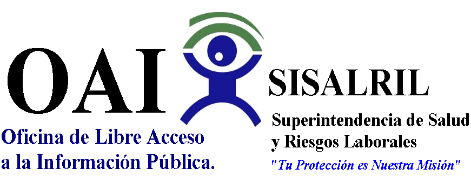 Superintendencia de Salud y Riesgos LaboralesSISALRILInforme Estadístico Trimestral de la Línea 311 Quejas Reclamaciones y SugerenciasAbril  –Junio 2022Realizado por.Lic. Ruth Esther Bastardo G.Oficial- SISALRILTipoAbrilMayoJunioTotalQuejas2338Reclamaciones22SugerenciasTotal General10